ROTINA DO TRABALHO PEDAGÓGICO PARA SER REALIZADA EM DOMICÍLIO (Maternal II-A) - Profª DaianeData: 01/03 a 05/03 de 2021E.M.E.I. “Emily de Oliveira Silva”***ROTINA Nº5***SEGUNDA-FEIRATERÇA-FEIRAQUARTA-FEIRAQUINTA-FEIRASEXTA-FEIRAMATERNAL II-AATIVIDADE 1Atividade 5 da apostila- Hoje faremos a última atividade da apostila. Essa atividade tem o objetivo de desenvolver a identidade das crianças e perceber se elas se identificam como meninos ou meninas, através de suas características, identificando diferenças existentes entre si e no outro e respeitando-as. A criança irá pintar o desenho com o qual ela se identifica, menino ou menina.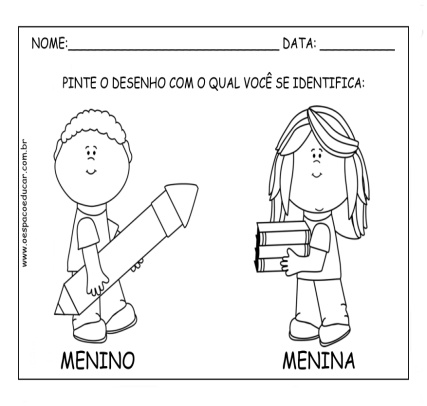 MATERNAL II-AATIVIDADE 1Vídeo do Ministério da Saúde sobre o desenvolvimento infantilDisponível em:https://www.youtube.com/watch?v=HcAYHwU8pHk&feature=youtu.be- Depois de assistir ao vídeo, escolha uma das dicas citadas e faça com a criança. Registre com uma foto e envie para a professora.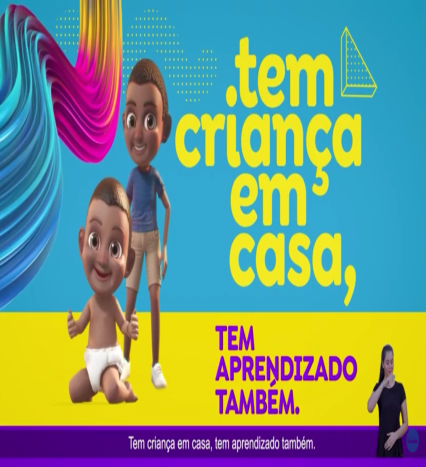 MATERNAL II-AATIVIDADE 1Organizar os brinquedos estimulando a classificação- Pegue pecinhas de lego ou outro tipo de brinquedo que tiver em casa e organize por tamanho e cor, é uma ótima atividade para desenvolver uma habilidade que posteriormente será usada na matemática.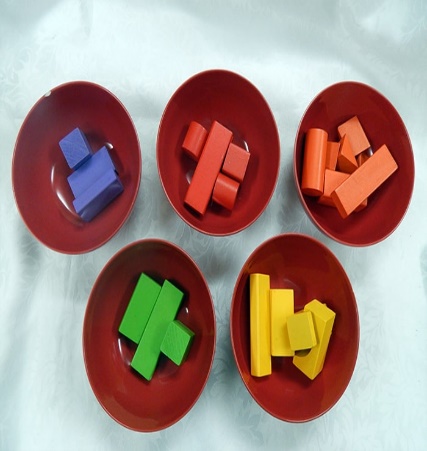 MATERNAL II-AATIVIDADE 1Experiência com espuma borbulhante- Em um copo coloque um terço de água, depois coloque vinagre até o meio do copo. Em seguida coloque um pouco de detergente, por fim acrescente uma colher bem cheia de bicarbonato para ver o que acontece. Ótima atividade, mostrando a "mágica através das reações químicas. (Variação: Pode-se usar tinta também para trabalhar as cores)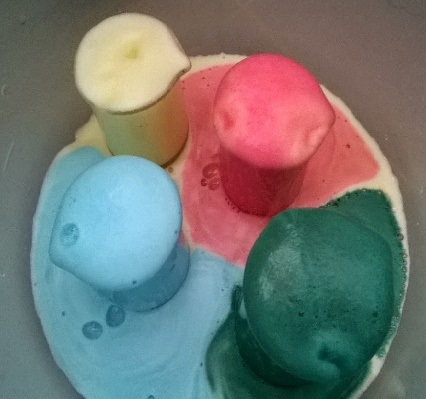 MATERNAL II-AATIVIDADE 1Piquenique divertido- Escolher um lugar da casa, forrar um pano e colocar o que a criança e a família estão acostumadas comer a tarde, pode ser fruta, pão, biscoito ou o que tiver em casa. A família pode aproveitar o momento para brincar, cantar e se divertir.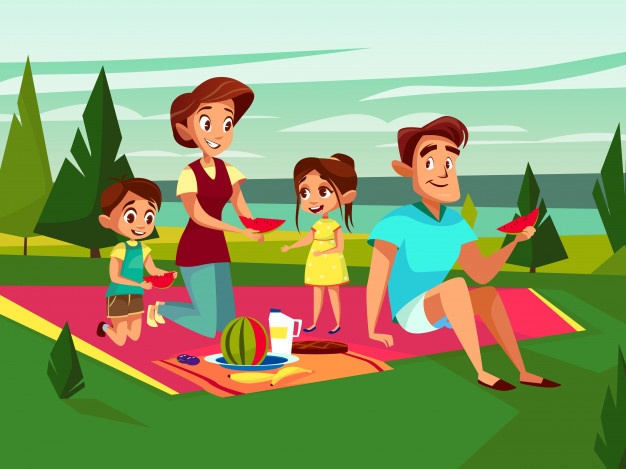 Bom final de semana!!!